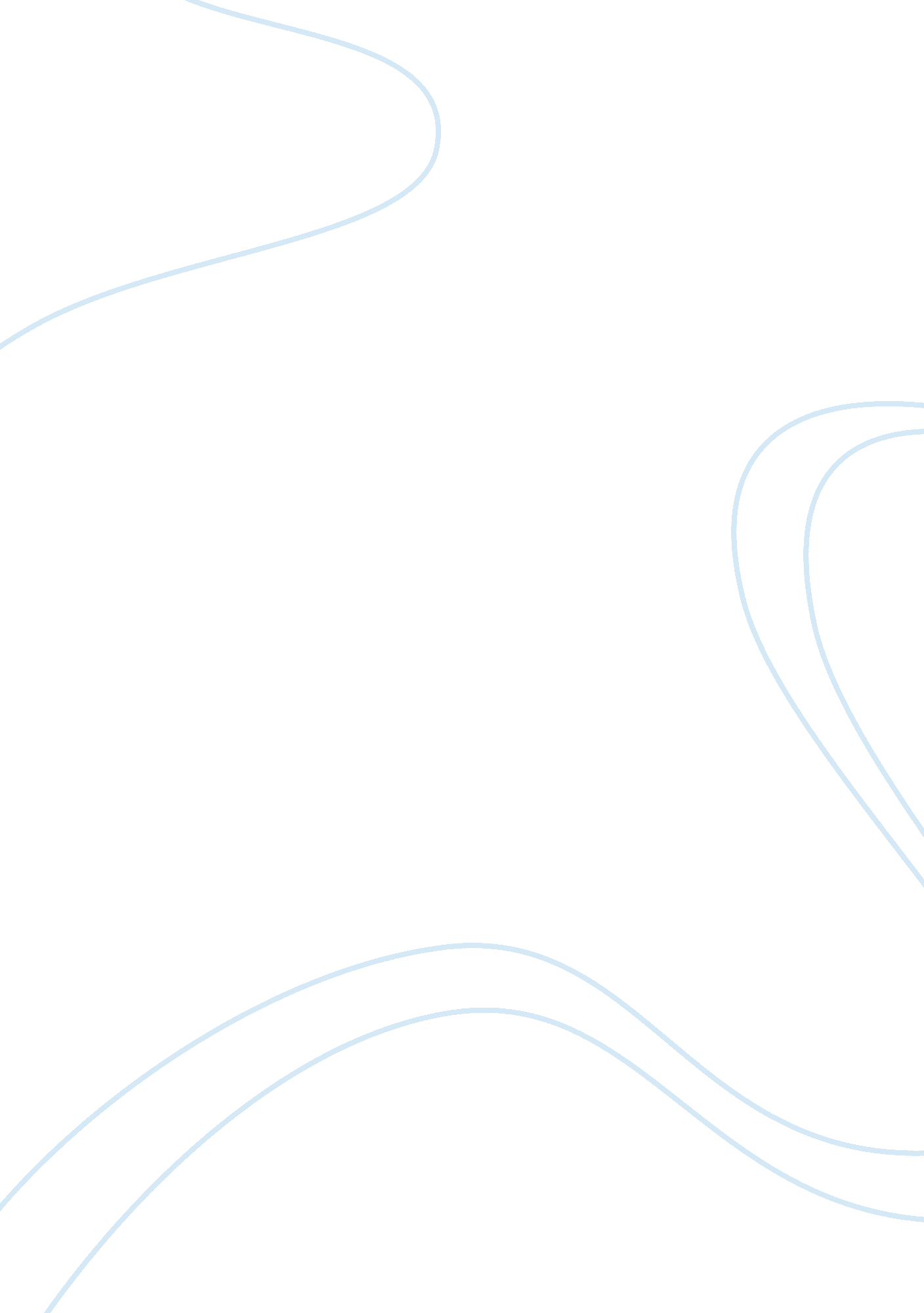 Tda 2.4 1.2Sociology, Human Rights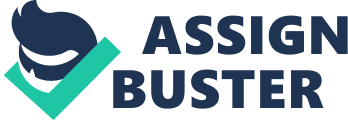 TDA 2. 4 1. 2 It is important to support participation and equality of access in order that every child has the same opportunities offered to them regardless of personal background. All children have the right to an education with a broad and balanced curriculum without being discriminated against. “ In 1989, governments worldwide promised all children the same rights by adopting the UN Convention on the Rights of the Child (CRC). These rights are based on what a child needs to survive, grow, participate and fulfil their potential. They apply equally to every child, regardless of who they are, or where they are from. Human rights are founded on respect for the dignity and worth of each individual, regardless of race, gender, language, religion, opinions, wealth or ability and therefore apply to every human being everywhere. The Convention recognises the human rights of children, defined as any person under the age of 18. It is the only international human rights treaty which includes civil, political, economic, social and cultural rights. It sets out in detail what every child needs to have for a safe, happy and fulfilled childhood". (Online) Available from: http://www. unicef. org. uk/UNICEFs-Work/Our-mission/UN-Convention/ (4th March 2013). It is important not to discriminate against any pupil and there are laws in place to protect them, for example if you were to discriminate against a child with disabilities this would breach the law of Disability Discrimination Act 2005. TDA 2. 4 1. 3 Burnham & Baker state that “ Recognising and promoting the cultural diversity of individuals and groups within the school will enrich learning and promote the knowledge and understanding of all pupils". Burham, L. & Baker, B. (2010). Supporting Teaching & Learning In Schools, Level 2. Essex: Heinemann Children need to understand that not everyone is the same and can have different cultures, beliefs and backgrounds. Diverse cultures in schools should be acknowledged and recognised as it will enrich learning and promote knowledge and understanding of all children. Schools incorporate different cultures into the curriculum by using a variety of music, foods and stories. They acknowledge different events of the year, for example Chinese New Year and do activities about this to educate the children. Promoting an understanding of cultural diversity to children will help to reduce prejudice and discrimination. 